Desember på Roseberget 2022 5Adventsamling Sammen med de andre avdelingene 9.30Førskolegruppe SpråkJuleforberedelser 6Grupper Forming SpråkLek 7Utedag Vi lager julepynt som vi henger opp i dalen 8FØRKSOLE: OLJEMUSEUMET 3-4 ÅR TURDAG VÆRE LERVERT TIL 09.00 Pitor 3 år 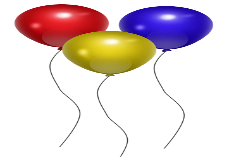 9Suppe Grupper 12Adventsamling Felles med de andre avdelingene 9.30Mathias  4  år 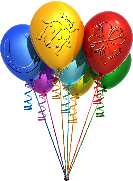 13Lusie markering hos SR banken(finansparken) 8.30 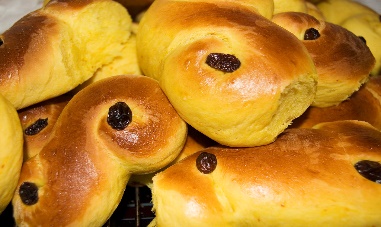 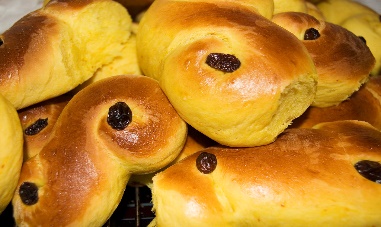 14Utedag Vi har regelleker og frilek 15Førskole Gruppedag 16Nissefest De som ønsker, kan kle seg ut som nisser og ha røde klær 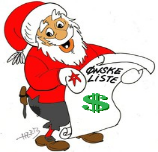 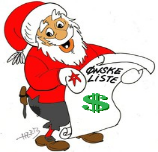 19Adrian 3 år 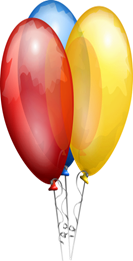 20Julekonsert for barna i konserthuset Lever barnet seines 09.00 og da ferdig spist 21Utedag 22Vi lager ferdig jule aktivitetene våre 23Vi koser oss med julefortellinger og musikk 26Denne uken er vi slått sammen med andre avdelinger så dere kan møte noen nye fjes på morgenene og ettermiddag 27282930Vi ønsker alle en fin nyttårs aften i morgen Velkommen tilbake i 2023 